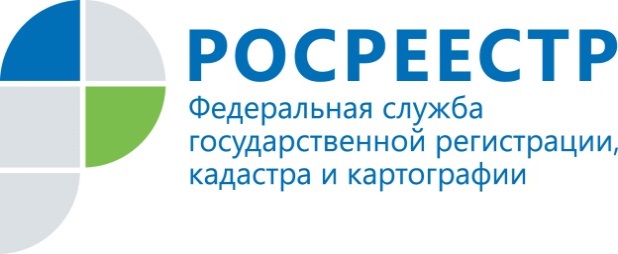                                     ПРЕСС-РЕЛИЗПресс-служба УправленияРосреестра по Приморскому краю+7 (423) 245-49-23, доб. 1085
25press_rosreestr@mail.ru690091, Владивосток, ул. Посьетская, д. 48Газ -  в дома ПриморьяВладивосток, 22.03.2022. – В программу газификации 2021 - 2025 гг. в Приморском крае включены 554 домовладения и квартиры, собственники которых подали соответствующую заявку (посредством портала «Госуслуги», через МФЦ).Согласно Правилам подключения (http://ivo.garant.ru/#/document/402805164/paragraph/1:0), газ проводится к пределам подключения (технологического присоединения) до границ земельных участков, принадлежащих физическим лицам на праве собственности или на ином предусмотренном законом праве, без взимания платы с физических лиц - при условии, что в населенном пункте, в котором располагаются домовладения физических лиц, проложены газораспределительные сети и осуществляется транспортировка газа.То есть подать заявку на газификацию могут только граждане - собственники домовладения и земельного участка под ним, к границам которого будет проведен газ. Это является обязательным условием для участия в программе."Если право собственности не оформлено (запись о праве отсутствует в ЕГРН), рекомендуем это сделать - поставить на кадастровый учёт земельный участок и оформить право собственности на него и индивидуальный жилой дом. А после этого можно подавать заявку на проведение газовой трубы", - разъясняет заместитель руководителя Управления Росреестра по Приморскому краю Наталья Сопова.Узнать, зарегистрирован ли дом и земельный участок, а также получить информацию о границах земельного участка можно заказав выписку ЕГРН (https://rosreestr.gov.ru/, https://kadastr.ru/, http://gosuslugi.ru/)Сведения о постановке на кадастровый учёт земельного участка, о его границах можно посмотреть бесплатно на сайте Росреестра (https://rosreestr.gov.ru/) и Публичной кадастровой карте (https://pkk.rosreestr.ru/).Информацию о перечне документов, необходимых для оформления документов о постановке на кадастровый учёт и государственной регистрации права собственности на дом и земельный участок, можно узнать в МФЦ и в Росреестре по телефону 8-800-100-34-34.О РосреестреФедеральная служба государственной регистрации, кадастра и картографии (Росреестр) является федеральным органом исполнительной власти, осуществляющим функции по государственной регистрации прав на недвижимое имущество и сделок с ним, по оказанию государственных услуг в сфере ведения государственного кадастра недвижимости, проведению государственного кадастрового учета недвижимого имущества, землеустройства, государственного мониторинга земель, навигационного обеспечения транспортного комплекса, а также функции по государственной кадастровой оценке, федеральному государственному надзору в области геодезии и картографии, государственному земельному надзору, надзору за деятельностью саморегулируемых организаций оценщиков, контролю деятельности саморегулируемых организаций арбитражных управляющих. Подведомственными учреждениями Росреестра являются ФГБУ «ФКП Росреестра» и ФГБУ «Центр геодезии, картографии и ИПД». В ведении Росреестра находится АО «Ростехинвентаризация – Федеральное БТИ.